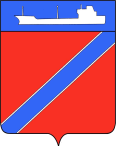 ПОСТАНОВЛЕНИЕАДМИНИСТРАЦИЯ ТУАПСИНСКОГО ГОРОДСКОГО ПОСЕЛЕНИЯТУАПСИНСКОГО РАЙОНАот 19.02.2016                                                                                        № 198г. ТуапсеОб утверждении документации по планировке территории (проект планировки и проект межевания) в кадастровых кварталах 23:51:0201002, 23:51:0201003 с целью размещения объекта «Газопроводы среднего и низкого давления по ул. Кириченко в г. Туапсе Краснодарского края» обществу с ограниченной ответственностью«Газ-Премиум»В соответствии с Градостроительным кодексом Российской Федерации, Федеральным законом от 6 октября 2003 года № 131-ФЗ «Об общих принципах организации местного самоуправления в Российской Федерации», Правилами землепользования и застройки Туапсинского городского поселения Туапсинского района, утвержденными решением Совета Туапсинского городского поселения Туапсинского района от 24 сентября 2015 года № 43.2, п о с т а н о в л я ю:Утвердить документацию планировке территории (проект планировки и проект межевания) в кадастровых кварталах 23:51:0201002, 23:51:0201003 с целью размещения объекта «Газопроводы среднего и низкого давления по ул. Кириченко в г. Туапсе Краснодарского края» обществу с ограниченной ответственностью «ГАЗ-Премиум», расположенного по адресу: Краснодарский край, г. Туапсе, ул. Кириченко.Отделу имущественных и земельных отношений (Винтер):опубликовать настоящее постановление в газете «Мой Туапсе»;разместить настоящее постановление на официальном сайте администрации Туапсинского городского поселения Туапсинского района в сети «Интернет».Контроль за выполнением настоящего постановления возложить на заместителя главы администрации вопросам ЖКХ, архитектуры, имущественным и земельным отношениям Е.М. Балантаеву.Постановление вступает в силу со дня его официального опубликования.  Глава Туапсинскогогородского поселения 					                                    А. В. Чехов